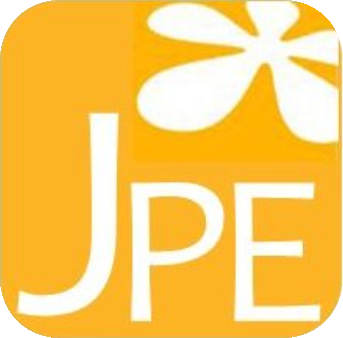 DOI: 10.26786/1920-7603(2023)735`Where [FD] is indicated this means that this trait has not been shown to be important predictor of crop yields above that attributable to local pollinator abundance alone, although has been shown to predict yields as part of an overall measure of functional diversity in combination with other traits (see Woodcock et al. 2019). ReferencesTable S1. Traits commonly used to predict pollination ecosystem services, their general availability across species and evidence for a link with pollination. It is worth highlighting that most of the traits have been investigated within the context of bees. In brackets we have categorised each trait using Moretti et al., 2016 as a guide. Morphological traits are those relating to the structure of the organism that could impact on pollination, for example, hairiness determining how much pollen an individual carries (Stavert et al., 2016). Behavioural traits are largely related to foraging characteristics, although following Moretti et al., 2016 also include sociality. Phenological traits are those describing diurnal or seasonal changes in foraging and tend to be linked to temporal changes in abundance often linked to changes in resource availability (e.g., pollen and nectar). Ecological traits are those describing general ecological characteristics of a species, such as nesting requirements, and are more often viewed as response traits (Williams et al., 2010). Finally, some of the traits are a product of both behaviour and morphology, for example single-visit pollen deposition, where the morphology of a species could dictate how much pollen a species transfers, carries, or deposits, but this is also affected by foraging behaviour determining the chance that pollen would be transferred. These traits have been labelled as behavioural/morphological.Table S1. Traits commonly used to predict pollination ecosystem services, their general availability across species and evidence for a link with pollination. It is worth highlighting that most of the traits have been investigated within the context of bees. In brackets we have categorised each trait using Moretti et al., 2016 as a guide. Morphological traits are those relating to the structure of the organism that could impact on pollination, for example, hairiness determining how much pollen an individual carries (Stavert et al., 2016). Behavioural traits are largely related to foraging characteristics, although following Moretti et al., 2016 also include sociality. Phenological traits are those describing diurnal or seasonal changes in foraging and tend to be linked to temporal changes in abundance often linked to changes in resource availability (e.g., pollen and nectar). Ecological traits are those describing general ecological characteristics of a species, such as nesting requirements, and are more often viewed as response traits (Williams et al., 2010). Finally, some of the traits are a product of both behaviour and morphology, for example single-visit pollen deposition, where the morphology of a species could dictate how much pollen a species transfers, carries, or deposits, but this is also affected by foraging behaviour determining the chance that pollen would be transferred. These traits have been labelled as behavioural/morphological.Table S1. Traits commonly used to predict pollination ecosystem services, their general availability across species and evidence for a link with pollination. It is worth highlighting that most of the traits have been investigated within the context of bees. In brackets we have categorised each trait using Moretti et al., 2016 as a guide. Morphological traits are those relating to the structure of the organism that could impact on pollination, for example, hairiness determining how much pollen an individual carries (Stavert et al., 2016). Behavioural traits are largely related to foraging characteristics, although following Moretti et al., 2016 also include sociality. Phenological traits are those describing diurnal or seasonal changes in foraging and tend to be linked to temporal changes in abundance often linked to changes in resource availability (e.g., pollen and nectar). Ecological traits are those describing general ecological characteristics of a species, such as nesting requirements, and are more often viewed as response traits (Williams et al., 2010). Finally, some of the traits are a product of both behaviour and morphology, for example single-visit pollen deposition, where the morphology of a species could dictate how much pollen a species transfers, carries, or deposits, but this is also affected by foraging behaviour determining the chance that pollen would be transferred. These traits have been labelled as behavioural/morphological.TraitMetricsOverviewBody size (morphological)Body dimensions (including intertegular distance, length or width of the whole body, thorax or abdomen)Trait availability: Body size is a relatively widely available trait, particularly for bees. Values are often available in the literature (Bommarco et al., 2010; Bartomeus et al., 2013), online repositories/databases (Borges et al., 2020; Speight et al., 2020) and field guides (Falk & Lewington, 2016). Evidence for link to pollination: Body size has been shown to be linked with pollination in number of studies (Garibaldi et al., 2015; Jauker et al., 2016; Földesi et al., 2020). Larger pollinators deposit more pollen on plant stigmas (Földesi et al., 2020), and when matched with floral structure, body size predicts crop yields as it can determine access to nectar resources (Garibaldi et al., 2015). Intraspecific variation may be important, with larger individuals of Osmia rufa increasing yields of oilseed rape compared to smaller individuals (Jauker et al., 2016). However, some studies suggest body size does not consistently predict pollination efficiency and yield (Bartomeus et al., 2018; Woodcock et al., 2019). Body size (morphological)Mass: Weight, most often dry.Trait availability: Mass is often overlooked in favour of other measures of body size. Direct measurements are uncommon.  Evidence for link to pollination: Mass is correlated with intertegular distance (Cane, 1987), thus evidence regarding its importance in predicting pollination is likely to be similar to other measures of body size. Dry body mass can predict the pollen requirements of brood cells (Müller et al., 2006). It may be expected that species with greater pollen requirements on an individual-by-individual basis may make greater functional contributions; however, further research is needed to ascertain this.Body size (morphological)Wing length: Length of wings (usually this is measured as the length of the forewing in bees). Trait availability: Sometimes included in field guides (e.g., Falk & Lewington, 2016). It also may not be directly measured but inferred due to its correlation with body size (Harder, 1985). Evidence for link to pollination: Wing length may affect overall efficiency of a pollinator as it is correlated with both flight times (Harder, 1985) and the amount of pollen an individual can carry (Johnson & Carter, 2014; Vance & Roberts, 2014). However, there is limited evidence directly linking wing length to pollination efficacy in a species. Body size (morphological)Tongue length: Length in mm or categorical family based trait (e.g. short or long). Trait availability: Tongue length is readily available for bee species as a family-based categorical trait (Michener, 2007). Actual measurements of tongue length are rarer, but it can be estimated from body length (see Cariveau et al., 2016). Evidence for link to pollination: Tongue length influences the availability of nectar resources to a species (Garibaldi et al., 2015) and may determine pollinator effectiveness for specific crops where flower morphology limits access to nectar and pollen. For example, short-tongued species nectar robbing legumes by biting a hole at the base of flowers (Kendall & Smith, 1975). For this reason, tongue length may only be an important trait in some plants with its importance not consistently found in a number of crop systems (Bartomeus et al., 2018; Woodcock et al., 2019).Hairiness (morphological)A number of methods have been used:Shannon entropy index based on images of the species face (Stavert et al., 2016; Goulnik et al., 2020); Density and length of hair on an individual (Roquer‐Beni et al., 2020); Percentage of the body, or particular body part, that is covered with hair (Phillips et al., 2018; Woodcock et al., 2019).Trait availability: While the use of hairiness is increasing, at present it has mostly been derived for common European bee species (Stavert et al., 2016; Phillips et al., 2018; Woodcock et al., 2019; Goulnik et al., 2020; Roquer‐Beni et al., 2020). Evidence for link to pollination (FD): Hairiness is likely a key effects trait as it plays a strong role in determining the amount of pollen that is carried on an individual’s body and is correlated with single-visit pollen deposition (Stavert et al., 2016; Goulnik et al., 2020). Overall hairiness is likely to be a useful trait and possible proxy for single-visit pollen deposition (Stavert et al., 2016).Height of flower/foraging area preference (behavioural)Species preference for particular flower heights based on the distance from the ground.Trait availability: Height of flower has currently received relatively limited use in trait studies and as such is not a widely available trait. Evidence for link to pollination: It has been used to place pollinators into functional groups that were correlated with pumpkin seed set (Hoehn et al., 2008) and honeybees and wild bees have been found to forage preferentially at different heights of almond trees impacting on spatial complementarity (Brittain et al., 2013). Diet breadth (behavioural)Describes the diet breadth of a species. Usually a categorical description. For example, oligolectic species collect pollen from a single family of plants or polylectic collect pollen from multiple plant families.Trait availability: Diet breadth is a generally widely known trait for bees and values are often available in the literature (Bommarco et al., 2010; Bartomeus et al., 2013) and online repositories/databases (Borges et al. 2020). Evidence for link to pollination: Diet breadth may affect pollinator efficacy where more generalist species forage on a wider range of plants, which could decrease the likelihood of conspecific pollen transfer to a focal plant species (Brosi & Briggs, 2013; Brosi, 2016). However, due to plasticity in floral use between communities diet breadth may not accurately capture the likelihood of conspecific pollen transfer (Brosi & Briggs, 2013; Brosi, 2016). Diet breadth has also not been found to be a predictor of pe-  visit pollination efficiency (Bartomeus et al., 2018). There is currently limited evidence to suggest diet breadth is an important trait in predicting pollination services.Activity period (phenological)Daily: The time of day of peak abundance, or hour of peak observations. Alternatively, activity period is used to derive preferential foraging conditions i.e., temperature preferences (Fründ et al., 2013; Kühsel & Blüthgen, 2015).Trait availability: Daily activity period is reasonably easy to measure, as it is derived from visitation rates/abundance at different times of the day (Hoehn et al., 2008; Coux et al., 2016).  Evidence for link to pollination: Due to complementarity between species showing different daily activity periods it has been shown to maximise seed set across a number of plant species (Fründ et al., 2013). Further, functional group richness based on daily activity period (amongst other traits) was correlated with seed set in pumpkin (Hoehn et al., 2008). Activity period is likely to be a useful trait and capture temporal resource use.Activity period (phenological)Seasonal: Month of peak abundance, month of emergence or general description of flight period. Trait availability: Seasonal activity period is widely available for a number insect species from field guides and trait databases (e.g. in the UK Falk & Lewington, 2016 and Speight, Castella, & Sarthou, 2020). This trait may show strong regional variation as well as undergo shifts due to climate change (Memmott et al., 2007; Bartomeus et al., 2011; Stemkovski et al., 2020). Evidence for link to pollination: As for daily activity this trait may be important in terms of temporal complementarity. It has been used with other traits to model abundance and pollination services in coffee, watermelon and sunflower (Lonsdorf et al., 2009). However, when included with other traits in a measure of functional diversity it was no more predictive of crop yields than species richness (Garibaldi et al., 2015). Therefore the importance of seasonal activity period is likely to be study-dependent. Time on flower (behavioural)	Time spent handling or foraging on a flower. Trait availability: Time on a flower has been used in a limited number of studies (Woodcock et al., 2013a; Russo et al., 2017). Any measurement is likely to be highly dependent on site-specific characteristics, as flower handling behaviours are affected by a number of external factors, such as resource quality (Goulson, 1999). Evidence for link to pollination (FD): Time on flower may affect pollination as the longer an individual spends on a flower increases the chance they could make contact with the plant stigma (Woodcock et al., 2013a). However, evidence suggests longer visits do not increase pollen deposition (Thomson & Goodell, 2002). Currently, there is limited evidence for the importance of this trait.Resource acquisition (behavioural)Ratio, percentage of visits or categorical description of the behaviour for pollen and nectar collection Trait availability: Measured mainly for bee species on a limited number of crop plants (Woodcock et al., 2013a; Martins et al., 2015; Russo et al., 2017; Marzinzig et al., 2018). It may be strongly affected by site-specific characteristics as resource acquisition is affected by external factors, including weather (Peat & Goulson, 2005). Evidence for link to pollination (FD): Resource acquisition is likely to affect pollinator effectiveness as pollen foraging may increase the chance an individual will make contact with the plant stigma instead of bypassing reproductive parts of a plant for nectar (Woodcock et al., 2013a; Russo et al., 2017; Marzinzig et al., 2018). Overall, more evidence is needed to determine the importance of this trait.    Robbing behaviour (behavioural)Where an insect avoids the reproductive parts of a flower to access nectar. Classed as the proportion of visits where this behaviour is displayed or binary assessment of behaviour.Trait availability: Nectar robbing behaviour has been widely recorded for a number of insect and bird species (Irwin et al., 2010). In bees this characteristic is often driven by tongue length (Kendall & Smith, 1975; Marzinzig et al., 2018). Evidence for link to pollination: Whether or not a species nectar robs can strongly impact pollinator effectiveness for some crop species, including legumes (Kendall & Smith, 1975; Marzinzig et al., 2018).Foraging range (behavioural)A number of methods have been used; Derived from body size (Greenleaf et al., 2007); estimated directly using fluorescent powder (Sardiñas et al., 2016); or radio frequency identification (RFID) tags are used to track species (Minahan & Brunet, 2018) .  Trait availability: Foraging range is often derived from body size (Greenleaf et al., 2007), although this may only weakly capture actual foraging ranges (Sardiñas et al., 2016). Evidence for link to pollination: Unlikely to impact pollinator effectiveness at the floral level, but can determine spatial resource use important for crop pollination (Kremen et al., 2007; Garibaldi et al., 2011; Sardiñas et al., 2016; Cunningham‐Minnick et al., 2020). For example, some species may be more likely to forage at the edge of fields rather than the centre (Sardiñas et al., 2016). Buzz pollination (behavioural)The ability to vibrate at high frequencies to dislodge pollen, which is known as buzz pollination (De Luca & Vallejo-Marín, 2013). Trait availability: Often associated with Bombus, but has been recorded across 7 bee families and one hoverfly species (De Luca & Vallejo-Marín, 2013). Evidence for link to pollination: Many plants are dependent on buzz-pollination, therefore to specific species it is likely to impact yield/seed set (De Luca & Vallejo-Marín, 2013).Pollen-carrying location including corbicula (pollen basket) and crop (morphological)Categorical description of where pollen is carried by a bee species (Michener, 1999).Trait availability: Pollen-carrying structures are predominantly a family based trait in bees, therefore are available for most bee species (Michener, 1999). Evidence for link to pollination (FD): Corbicula location and presence/absence of a crop are likely to influence the distribution of pollen on an individual’s body that is available for pollination (Michener, 1999; Woodcock et al., 2019; Cunningham‐Minnick et al., 2020). Pollen packed into the corbicula can limit its viability for fertilisation (Parker et al., 2015). Overall, this trait is likely to be important, but further research is needed to ascertain this.Moistening pollen (behavioural)Categorical description of whether a species carries pollen dry or moistTrait availability: Available at a family / generic level for bees, e.g., Apis and Bombus spp. Evidence for link to pollination: Where pollen is moistened during carrying it is less available for fertilisation which could affect pollinator efficacy (Martins et al., 2015; Parker et al., 2015). Currently, further research is needed to ascertain the importance of this trait.Stigmal contact (behavioural/morphological)Percentage/proportion of visits that end in stigmal contactTrait availability: Stigmal contact has largely been derived for bees and in reference to a limited number of plant species (Artz & Nault, 2011; Woodcock et al., 2013b; Martins et al., 2015; Campbell et al., 2017). Evidence for link to pollination (FD): Where plants depend on insect pollination, contact with the plant stigma is likely a pre-requisite for pollination success. For example, wild bees were found to make stigmal contact more often than honeybees, and a greater abundance of wild bees was found to increase apple yields (Russo et al., 2017). Similarly, bumblebees were found to touch plant stigmas more than honeybees, and bumblebee pollination also led to higher pumpkin yields (Artz & Nault, 2011). Overall, stigma contact is likely to be important in conjunction with dry pollen on the body.Dry pollen on the body or pollen load (behavioural/morphological)Probability that there is dry pollen on the body. Or quantification of the number of pollen grains on the body of an individual.Trait availability: At present dry pollen on the body has mainly been observed for bees and flies in reference to a limited number of crop species (Howlett et al., 2011; Marzinzig et al., 2018; Woodcock et al., 2019). Evidence for link to pollination (FD): Dry pollen on the body is a pre-requisite for successful pollination in most systems (Woodcock et al., 2013a), and the amount of pollen on an individual has been correlated with single-visit pollen deposition (Howlett et al., 2011). Overall, this trait is likely to be important in conjunction with stigmal contact. Single-visit pollen deposition (SVD) or pollen transfer (behavioural/morphological)The amount of pollen deposited on a plant stigma in a single visit.Trait availability: Single-visit pollen deposition has been assessed for bees and flies for predominantly crop plants, although measurements for some wild plants do exist (Rader et al., 2009; Artz & Nault, 2011; Kearns et al 1994; King et al., 2013; Phillips et al., 2018). Evidence for link to pollination: More pollen deposited on a plant stigma is likely to increase the chance of successful fertilisation (Rader et al., 2009). Bumblebees were found to deposit more pollen on plant stigmas than honeybees, and bumblebee pollination also led to higher pumpkin yields (Artz & Nault, 2011). Brittain et al., 2013 found that the amount of pollen deposited on a plant stigma affected pollen tube growth and subsequent fruit set in apple. This may be one of the most important effects traits as it captures the efficacy of a pollinator at the point of delivery. However, it may show large variability among crops for the same pollinator species, as well as within pollinator species for the same crop (Rader et al., 2009).Pollen load purity (behavioural)The proportion of the pollen load made up of the target plant species. Alternatively, the identity of plant species carried in the pollen. Trait availability: Pollen load is likely to show high specificity to the study in which it is assessed as a number of factors can affect diet the diet breadth of a species and the plants they forage on (Brosi & Briggs, 2013). Currently it has been mainly derived for bees in reference to a limited number of plant species, although some measurements do exist for wild plants (Brosi & Briggs, 2013; Russo et al., 2017; Marzinzig et al., 2018). Evidence for link to pollination: Conspecific pollen is essential for fertilisation, therefore this trait does capture a key aspect of pollinator effectiveness and is likely to be useful alongside single-visit pollen deposition.  Sociality (behavioural)Categorical definition of sociality (e.g., eusocial or solitary). Could also include whether a species is parasitic. Trait availability: Generally widely available for bee species in the literature (Bommarco et al., 2010; Bartomeus et al., 2013), online repositories/databases (Borges et al., 2020; Speight et al., 2020) and field guides (Falk & Lewington, 2016) Evidence for link to pollination: Sociality is unlikely to affect directly the efficacy of individual pollinators. Where used to place species into different functional groups it may capture complementarity in pollination services (Blitzer et al., 2016). However, sociality was not correlated with visitation or pollination effectiveness in a number of crop systems (Bartomeus et al., 2018), thus it is difficult to determine the importance of this trait. Nesting place and substrate (ecological)Categorical definition (e.g. wood or ground)Trait availability: Widely available for many bee species and hoverflies in online databases (Bartomeus et al., 2013; Borges et al., 2020; Speight et al., 2020) and field guides (Falk & Lewington, 2016). Evidence for link to pollination (FD): Nesting requirements are unlikely to affect directly the efficacy of individual pollinators. Where used to place species into different functional groups it may capture complementarity in pollination services (Blitzer et al., 2016). However, nesting was not correlated with visitation or pollination effectiveness in a number of crop systems (Bartomeus et al., 2018), and is unlikely to be linked to pollinator efficacy.   However, nesting sites may be a limiting factor for bees in some agroecosystems, for example those characterised by a high degree of soil disturbance (Forest et al., 2015).Artz, D.R. & Nault, B.A. (2011) Performance of Apis mellifera, Bombus impatiens, and Peponapis pruinosa (Hymenoptera: Apidae) as pollinators of Pumpkin. Journal of Economic Entomology, 104, 1153-1161.
https://doi.org/10.1603/EC10431Bartomeus, I., Ascher, J.S., Gibbs, J., Danforth, B.N., Wagner, D.L., Hedtke, S.M., et al. (2013) Historical changes in northeastern US bee pollinators related to shared ecological traits. Proceedings of the National Academy of Sciences, 110, 4656-4660.
https://doi.org/10.1073/pnas.1218503110Bartomeus, I., Ascher, J.S., Wagner, D., Danforth, B.N., Colla, S., Kornbluth, S., et al. (2011) Climate-associated phenological advances in bee pollinators and bee-pollinated plants. Proceedings of the National Academy of Sciences of the United States of America, 108, 20645-20649.
https://doi.org/10.1073/pnas.1115559108Bartomeus, I., Cariveau, D.P., Harrison, T. & Winfree, R. (2018) On the inconsistency of pollinator species traits for predicting either response to land-use change or functional contribution. Oikos, 127, 306-315.
https://doi.org/10.1111/oik.04507Blitzer, E.J., Gibbs, J., Park, M.G. & Danforth, B.N. (2016) Pollination services for apple are dependent on diverse wild bee communities. Agriculture, Ecosystems and Environment, 221, 1-7.
https://doi.org/10.1016/j.agee.2016.01.004Bommarco, R., Biesmeijer, J.C., Meyer, B., Potts, S.G., Pöyry, J., Roberts, S.P.M., et al. (2010) Dispersal capacity and diet breadth modify the response of wild bees to habitat loss. Proceedings of the Royal Society B: Biological Sciences, 277, 2075-2082.
https://doi.org/10.1098/rspb.2009.2221Borges, R.C., Padovani, K., Imperatriz-Fonseca, V.L. & Giannini, T.C. (2020) A dataset of multi-functional ecological traits of Brazilian bees. Scientific Data, 7, 1-9.
https://doi.org/10.1038/s41597-020-0461-3Brittain, C., Kremen, C. & Klein, A.-M. (2013) Biodiversity buffers pollination from changes in environmental conditions. Global Change Biology, 19, 540-547.
https://doi.org/10.1111/gcb.12043Brosi, B.J. (2016) Pollinator specialization: from the individual to the community. New Phytologist, 210, 1190-1194.
https://doi.org/10.1111/nph.13951Brosi, B.J. & Briggs, H.M. (2013) Single pollinator species losses reduce floral fidelity and plant reproductive function. Proceedings of the National Academy of Sciences, 110, 13044-13048.
https://doi.org/10.1073/pnas.1307438110Campbell, A.J., Wilby, A., Sutton, P. & Wäckers, F.L. (2017) Do sown flower strips boost wild pollinator abundance and pollination services in a spring-flowering crop? A case study from UK cider apple orchards. Agriculture, Ecosystems and Environment, 239, 20-29.
https://doi.org/10.1016/j.agee.2017.01.005Cane, J. (1987) Estimation of bee size using intertegular span (Apoidea). J Kans Entomol Soc, 60, 145-147.Cariveau, D.P., Nayak, G.K., Bartomeus, I., Zientek, J., Ascher, J.S., Gibbs, J., et al. (2016) The allometry of bee proboscis length and its uses in ecology. PLOS ONE, 11, e0151482.
https://doi.org/10.1371/journal.pone.0151482Coux, C., Rader, R., Bartomeus, I. & Tylianakis, J.M. (2016) Linking species functional roles to their network roles. Ecology Letters, 19, 762-770.
https://doi.org/10.1111/ele.12612Cunningham‐Minnick, M.J., Peters, V.E. & Crist, T.O. (2020) Bee communities and pollination services in adjacent crop fields following flower removal in an invasive forest shrub. Ecological Applications, 30, e02078.
https://doi.org/10.1002/eap.2078Falk, S. & Lewington, R. (2016) Field Guide to the Bees of Great Britain and Ireland. Bloomsbury Wildlife, London.Földesi, R., Howlett, B.G., Grass, I. & Batáry, P. (2020) Larger pollinators deposit more pollen on stigmas across multiple plant species-A meta‐analysis. Journal of Applied Ecology, 10.1111/1365-2664.13798.
https://doi.org/10.1111/1365-2664.13798Forrest, J.R.K., Thorp, R.W., Kremen, C. & Williams, N.M. (2015) Contrasting patterns in species and functional-trait diversity of bees in an agricultural landscape. Journal of Applied Ecology, 52, 706-715.
https://doi.org/10.1111/1365-2664.12433Fründ, J., Dormann, C.F., Holzschuh, A. & Tscharntke, T. (2013) Bee diversity effects on pollination depend on functional complementarity and niche shifts. Ecology, 94, 2042-2054.
https://doi.org/10.1890/12-1620.1Garibaldi, L.A., Bartomeus, I., Bommarco, R., Klein, A.M., Cunningham, S.A., Aizen, M.A., et al. (2015) EDITOR'S CHOICE: REVIEW: Trait matching of flower visitors and crops predicts fruit set better than trait diversity. Journal of Applied Ecology, 52, 1436-1444.
https://doi.org/10.1111/1365-2664.12530Garibaldi, L.A., Steffan-Dewenter, I., Kremen, C., Morales, J.M., Bommarco, R., Cunningham, S.A., et al. (2011) Stability of pollination services decreases with isolation from natural areas despite honey bee visits. Ecology Letters, 14, 1062-1072.
https://doi.org/10.1111/j.1461-0248.2011.01669.xGoulnik, J., Plantureux, S., Reeth, C. Van, Baude, M., Mesbahi, G. & Michelot‐Antalik, A. (2020) Facial area and hairiness of pollinators visiting semi‐natural grassland wild plants predict their facial pollen load. Ecological Entomology, 45, 1296-1306.
https://doi.org/10.1111/een.12913Goulson, D. (1999) Foraging strategies of insects for gathering nectar and pollen, and implications for plant ecology and evolution. Perspectives in Plant Ecology, Evolution and Systematics, 2, 185-209.
https://doi.org/10.1078/1433-8319-00070Greenleaf, S.S., Williams, N.M., Winfree, R. & Kremen, C. (2007) Bee foraging ranges and their relationship to body size. Oecologia, 153, 589-596.
https://doi.org/10.1007/s00442-007-0752-9Harder, L.D. (1985) Morphology as a predictor of flower choice by bumble bees. Ecology, 66, 198-210.
https://doi.org/10.2307/1941320Hoehn, P., Tscharntke, T., Tylianakis, J.M. & Steffan-Dewenter, I. (2008) Functional group diversity of bee pollinators increases crop yield. Proceedings of the Royal Society B: Biological Sciences, 275, 2283-2291.
https://doi.org/10.1098/rspb.2008.0405Howlett, B.G., Walker, M.K., Rader, R., Butler, R.C., Newstrom-Lloyd, L.E. & Teulon, D.A.J. (2011) Can insect body pollen counts be used to estimate pollen deposition on pak choi stigmas? New Zealand Plant Protection, 64, 25-31.
https://doi.org/10.30843/nzpp.2011.64.5951Irwin, R.E., Bronstein, J.L., Manson, J.S. & Richardson, L. (2010) Nectar Robbing: Ecological and Evolutionary Perspectives. Annual Review of Ecology, Evolution, and Systematics, 41, 271-292.
https://doi.org/10.1146/annurev.ecolsys.110308.120330Jauker, F., Speckmann, M. & Wolters, V. (2016) Intra-specific body size determines pollination effectiveness. Basic and Applied Ecology, 17, 714-719.
https://doi.org/10.1016/j.baae.2016.07.004Johnson, S.A. & Carter, R. V. (2014) Wing wear, but not asymmetry in wear, affects load-lifting capability in bumble bees Bombus impatiens. Canadian journal of Zoology, 92, 179-184.
https://doi.org/10.1139/cjz-2013-0229Kearns, C.A. and D.W. Inouye (1994). Fly pollination of Linum lewisii (Linaceae). American Journal of Botany 81, 1091-1095
https://doi.org/10.1002/j.1537-2197.1994.tb15602.xKendall, D.A. & Smith, B.D. (1975) The Pollinating Efficiency of Honeybee and Bumblebee Visits to Field Bean Flowers (Vicia faba L.). The Journal of Applied Ecology, 12, 709.
https://doi.org/10.2307/2402083King, C., Ballantyne, G. & Willmer, P.G. (2013) Why flower visitation is a poor proxy for pollination: measuring single-visit pollen deposition, with implications for pollination networks and conservation. Methods in Ecology and Evolution, 4, 811-818.
https://doi.org/10.1111/2041-210X.12074Kremen, C., Williams, N.M., Aizen, M.A., Gemmill-Herren, B., LeBuhn, G., Minckley, R., et al. (2007) Pollination and other ecosystem services produced by mobile organisms: a conceptual framework for the effects of land-use change. Ecology Letters, 10, 299-314.
https://doi.org/10.1111/j.1461-0248.2007.01018.xKühsel, S. & Blüthgen, N. (2015) High diversity stabilizes the thermal resilience of pollinator communities in intensively managed grasslands. Nature Communications, 6, 1-10.
https://doi.org/10.1038/ncomms8989Lonsdorf, E., Kremen, C., Ricketts, T., Winfree, R., Williams, N. & Greenleaf, S. (2009) Modelling pollination services across agricultural landscapes. Annals of Botany, 103, 1589-1600.
https://doi.org/10.1093/aob/mcp069Luca, P.A. De & Vallejo-Marín, M. (2013) What's the "buzz" about? The ecology and evolutionary significance of buzz-pollination. Current Opinion in Plant Biology, 16, 429-435.
https://doi.org/10.1016/j.pbi.2013.05.002Martins, K.T., Gonzalez, A. & Lechowicz, M.J. (2015) Pollination services are mediated by bee functional diversity and landscape context. Agriculture, Ecosystems and Environment, 200, 12-20.
https://doi.org/10.1016/j.agee.2014.10.018Marzinzig, B., Brünjes, L., Biagioni, S., Behling, H., Link, W. & Westphal, C. (2018) Bee pollinators of faba bean (Vicia faba L.) differ in their foraging behaviour and pollination efficiency. Agriculture, Ecosystems and Environment, 264, 24-33.
https://doi.org/10.1016/j.agee.2018.05.003Memmott, J., Craze, P.G., Waser, N.M. & Price, M. V. (2007) Global warming and the disruption of plant-pollinator interactions. Ecology Letters, 10, 710-717.
https://doi.org/10.1111/j.1461-0248.2007.01061.xMichener, C.D. (1999) The corbiculae of bees. Apidologie, 30, 67-74.
https://doi.org/10.1051/apido:19990108Michener, C.D. (2007) Bees of the World. John Hopkins University Press, Baltimore.
https://doi.org/10.56021/9780801885730Minahan, D.F. & Brunet, J. (2018) Strong interspecific differences in foraging activity observed between Honey Bees and Bumble Bees using miniaturized radio frequency identification (RFID). Frontiers in Ecology and Evolution, 6, 156.
https://doi.org/10.3389/fevo.2018.00156Moretti, M., Dias, A.T.C., Bello, F. de, Altermatt, F., Chown, S.L., Azcárate, F.M., et al. (2016) Handbook of protocols for standardized measurement of terrestrial invertebrate functional traits. Functional Ecology, 31, 558-567.
https://doi.org/10.1111/1365-2435.12776Müller, A., Diener, S., Schnyder, S., Stutz, K., Sedivy, C. & Dorn, S. (2006) Quantitative pollen requirements of solitary bees: Implications for bee conservation and the evolution of bee-flower relationships. Biological Conservation, 130, 604-615.
https://doi.org/10.1016/j.biocon.2006.01.023Parker, A.J., Tran, J.L., Ison, J.L., Bai, J.D.K., Weis, A.E. & Thomson, J.D. (2015) Pollen packing affects the function of pollen on corbiculate bees but not non-corbiculate bees. Arthropod-Plant Interactions 2015 9:2, 9, 197-203.
https://doi.org/10.1007/s11829-015-9358-zPeat, J. & Goulson, D. (2005) Effects of experience and weather on foraging rate and pollen versus nectar collection in the bumblebee, Bombus terrestris. Behav Ecol Sociobiol, 58, 152-156.
https://doi.org/10.1007/s00265-005-0916-8Phillips, B.B., Williams, A., Osborne, J.L. & Shaw, R.F. (2018) Shared traits make flies and bees effective pollinators of oilseed rape (Brassica napus L.). Basic and Applied Ecology, 32, 66-76.
https://doi.org/10.1016/j.baae.2018.06.004Rader, R., Howlett, B.G., Cunningham, S.A., Westcott, D.A., Newstrom-Lloyd, L.E., Walker, M.K., et al. (2009) Alternative pollinator taxa are equally efficient but not as effective as the honeybee in a mass flowering crop. Journal of Applied Ecology, 46, 1080-1087.
https://doi.org/10.1111/j.1365-2664.2009.01700.xRoquer‐Beni, L., Rodrigo, A., Arnan, X., Klein, A., Fornoff, F., Boreux, V., et al. (2020) A novel method to measure hairiness in bees and other insect pollinators. Ecology and Evolution, 10, 2979-2990.
https://doi.org/10.1002/ece3.6112Russo, L., Park, M.G., Blitzer, E.J. & Danforth, B.N. (2017) Flower handling behavior and abundance determine the relative contribution of pollinators to seed set in apple orchards. Agriculture, Ecosystems & Environment, 246, 102-108.
https://doi.org/10.1016/j.agee.2017.05.033Sardiñas, H.S., Tom, K., Ponisio, L.C., Rominger, A. & Kremen, C. (2016) Sunflower (Helianthus annuus) pollination in California's Central Valley is limited by native bee nest site location. Ecological Applications, 26, 438-447.
https://doi.org/10.1890/15-0033Speight, M.C.., Castella, E. & Sarthou, J.-P. (2020) Syrph the Net. 12th edn. Syrph the Net Publications, Dublin.Stavert, J.R., Liñán-Cembrano, G., Beggs, J.R., Howlett, B.G., Pattemore, D.E. & Bartomeus, I. (2016) Hairiness: The missing link between pollinators and pollination. PeerJ, 2016, e2779.
https://doi.org/10.7717/peerj.2779Stemkovski, M., Pearse, W.D., Griffin, S.R., Pardee, G.L., Gibbs, J., Griswold, T., et al. (2020) Bee phenology is predicted by climatic variation and functional traits. Ecology Letters, 23, 1589-1598.
https://doi.org/10.1111/ele.13583Thomson, J.D. & Goodell, K. (2002) Pollen removal and deposition by honeybee and bumblebee visitors to apple and almond flowers. Journal of Applied Ecology, 38, 1032-1044.
https://doi.org/10.1046/j.1365-2664.2001.00657.xVance, J.T. & Roberts, S.P. (2014) The effects of artificial wing wear on the flight capacity of the honey bee Apis mellifera. Journal of Insect Physiology, 65, 27-36.
https://doi.org/10.1016/j.jinsphys.2014.04.003Williams, N.M., Crone, E.E., Roulston, T.H., Minckley, R.L., Packer, L. & Potts, S.G. (2010) Ecological and life-history traits predict bee species responses to environmental disturbances. Biological Conservation, 143, 2280-2291.
https://doi.org/10.1016/j.biocon.2010.03.024Woodcock, B.A., Edwards, M., Redhead, J., Meek, W.R., Nuttall, P., Falk, S., et al. (2013a) Crop flower visitation by honeybees, bumblebees and solitary bees: Behavioural differences and diversity responses to landscape. Agriculture, Ecosystems & Environment, 171, 1-8.
https://doi.org/10.1016/j.agee.2013.03.005Woodcock, B.A., Garratt, M.P.D., Powney, G.D., Shaw, R.F., Osborne, J.L., Soroka, J., et al. (2019) Meta-analysis reveals that pollinator functional diversity and abundance enhance crop pollination and yield. Nature Communications, 10, 1481.
https://doi.org/10.1038/s41467-019-09393-6Woodcock, B.A., Savage, J., Bullock, J.M., Nowakowski, M., Orr, R., Tallowin, J.R.B., et al. (2013b) Enhancing beetle and spider communities in agricultural grasslands: The roles of seed addition and habitat management. Agriculture, Ecosystems & Environment, 167, 79-85.
https://doi.org/10.1016/j.agee.2013.01.009